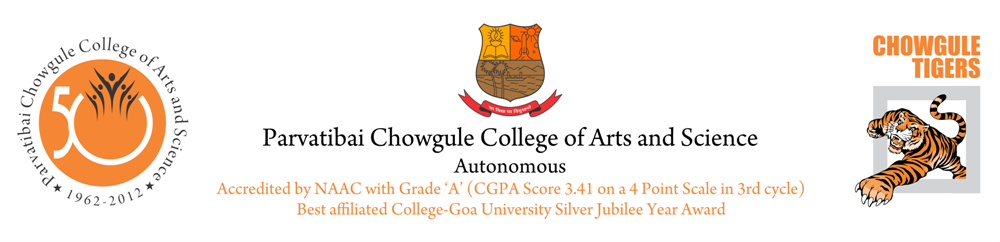 STUDENT SUPPORT SERVICESCentre for International Exchange ProgrammesAPPLICATION FORM FOR JAPAN EXCHANGE PROGRAMMESTUDENT NAME:                      ____________________________________________________________CLASS/SUBJECT SPECIALIZATION:   __________ ________________ROLL NO.: _________ GENDER: (M/F)PARENT/GUARDIAN NAME: ____________________________________________________________RESIDENTIAL ADDRESS:         ____________________________________________________________                                                   ____________________________________________________________PERSONAL CONTACT NO. :   ______________________ EMAIL ID: ________________________PARENT CONTACT NO.:        ______________________ EMAIL ID: ________________________EXTRA CURRICULAR ACTIVITIES:                      PERFORMING ARTS(   ) DANCE(   ) INDIAN CLASSICAL DANCE(   )                                          SINGING(   ) INDIAN CLASSICAL SINGING(   ) INSTRUMENTAL MUSIC(   )                                          DRAMA(   )   INDICATE PROFICIENCY IN ABOVE: _______________________________________________AGGREGATE PERCENTAGE OF MARKS: 10th:______12th: ______F.Y.: _____S.Y.: ____T.Y.: ______(LAST TWO YEARS)POSSESION OF PASSPORT: (YES/NO) PASSPORT NO.: ___________ VALID TILL: ____________HOSTING OF JAPANESE STUDENT: 1) MORE THAN ONE (YES/NO) IF YES, HOW MANY________                                                              2) OPPOSITE GENDER (YES/NO)ALLERGIES (IF ANY):                          _____________________________________________________FOOD HABITS:                                    VEG. (    )           NON VEG. (   )PARTICIPATED IN ANY PREVIOUS EXCHANGE PROGRAMMESOF THE COLLEGE (SWEDEN/SRILANKA):                          ____________________________                                                          IF APPLYING FOR ANY OTHER EXCHANGE PROGRAMME, KINDLY MENTION: ____________________________        _________________________                                                              _______________________           PARENT/GUARDIAN SIGN                                                                                    STUDENT SIGN